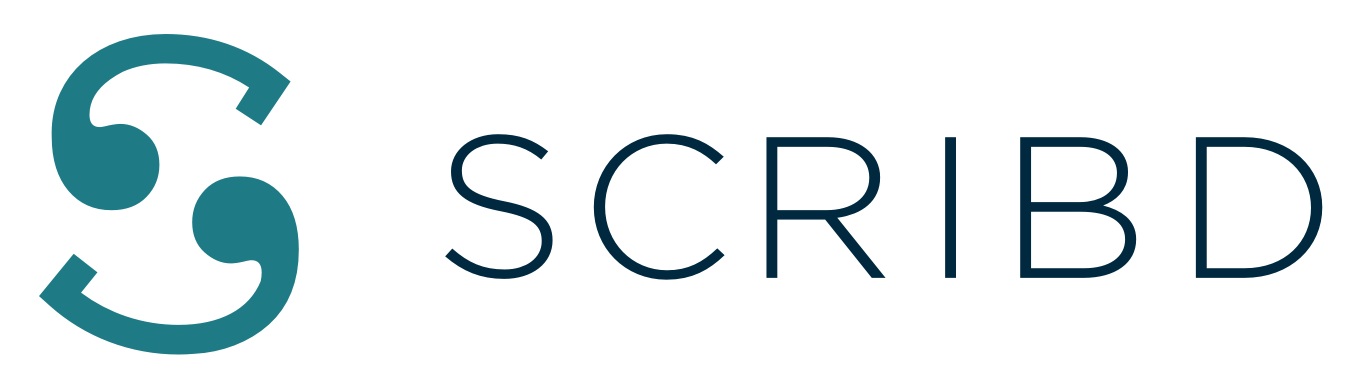 Se acerca la Navidad: lecturas clásicas que no te puedes perderUna gran selección de libros para empezar la temporada navideña.Ciudad de México, 30 de noviembre de 2021.- Es a partir de los primeros días de diciembre, cuando los hogares se decoran con luces, estrellas y árboles de hoja perenne rodeados de esferas. Una señal inequívoca de que se acerca la Navidad. Es una de las épocas más esperadas en México; sinónimo de unión familiar, fiestas, alegría, regalos y prosperidad.El último mes del año se dibuja en nuestro país con las posadas, los intercambios de regalos y la presencia de Santa Claus. En Scribd hay muchos libros que contienen lo mejor del espíritu y las costumbres navideñas, entre ellos la siguiente lista compuesta por grandes autores que te ayudarán a conocer esta festividad. Deseos hechos realidadEsta aventura comienza con uno de los clásicos navideños por excelencia: Cuento de Navidad, escrito por Charles Dickens. El viejo y amargado Ebenezer Scrooge se verá perturbado por espíritus navideños y fantasmas del pasado que cambiarán su mezquina filosofía de vida. Una lección de generosidad hacia el mundo retratada en 117 páginas.El Regalo de Navidad es un tesoro literario navideño escrito por Richard Paul Evans que te contará la historia de una familia. Sin duda, esta lectura te hará reflexionar sobre el verdadero significado de esta época del año con una narración cuyo objetivo es describir todos los aspectos simbólicos de estas fiestas.Navidades en Cold Comfort Farm es la precuela de una de las novelas cómicas más exitosas de la literatura inglesa del siglo XX: "La hija de Robert Poste". Esta fantástica obra de Stella Gibbons ofrece diversos relatos de la sociedad inglesa de su época. Aquí conocerás una Cena de Navidad muy diferente que te hará adicto desde la primera página.Cuentos de Navidad.- Una obra maestra que recopila cuentos de grandes escritores desde diferentes perspectivas para acercarte a la Navidad. Te anticipamos que podrás encontrar desde Un Árbol de Navidad y una boda de Fiódor M. Dostoievski hasta la canción navideña de Charles Dickens. Una gran variedad de historias navideñas contadas en diferentes partes del mundo.Cascanueces y el Rey Ratón.- Otra obra monumental contada en Nochebuena. E.T.A Hoffman combina la realidad con la ficción para crear un cuento mágico que encanta a niños y mayores. La pequeña protagonista de este libro recibe un Cascanueces de madera que hará volar su imaginación en un mundo fantástico.Honraré la Navidad en mi corazón y me esforzaré por conservarla durante todo el añoDespués de leer y escuchar estas maravillosas historias, probablemente estés pensando en decorar tu árbol de Navidad o en hacer un regalo. Nosotros podemos ayudarte con lo último: Scribd, el servicio de suscripción de lectura que ofrece más de 100.000 títulos en español, puede ser un gran detalle para amigos y seres queridos. Además, tendrán acceso a los mejores libros, audiolibros y artículos de revistas que serán un regalo disponible para siempre.Acerca de ScribdScribd es la suscripción de lectura que ofrece acceso a los mejores ebooks, audiolibros, artículos de revistas, documentos y mucho más. El catálogo de Scribd incluye más de un millón de títulos de ebooks y audiolibros premium, incluyendo más de 100.000 títulos en español.  Scribd está disponible a través de dispositivos iOS y Android, así como de navegadores web, y acoge a más de 100 millones de lectores en todo el mundo cada mes. Para más información, visite www.scribd.com y siga a @Scribd en Twitter e Instagram.Press contact:CONTACT						Rosa María Torres Another								(55) 5453 				rosa.torres@another.co	